2020/10/21  文山區域基地小聯盟共備會議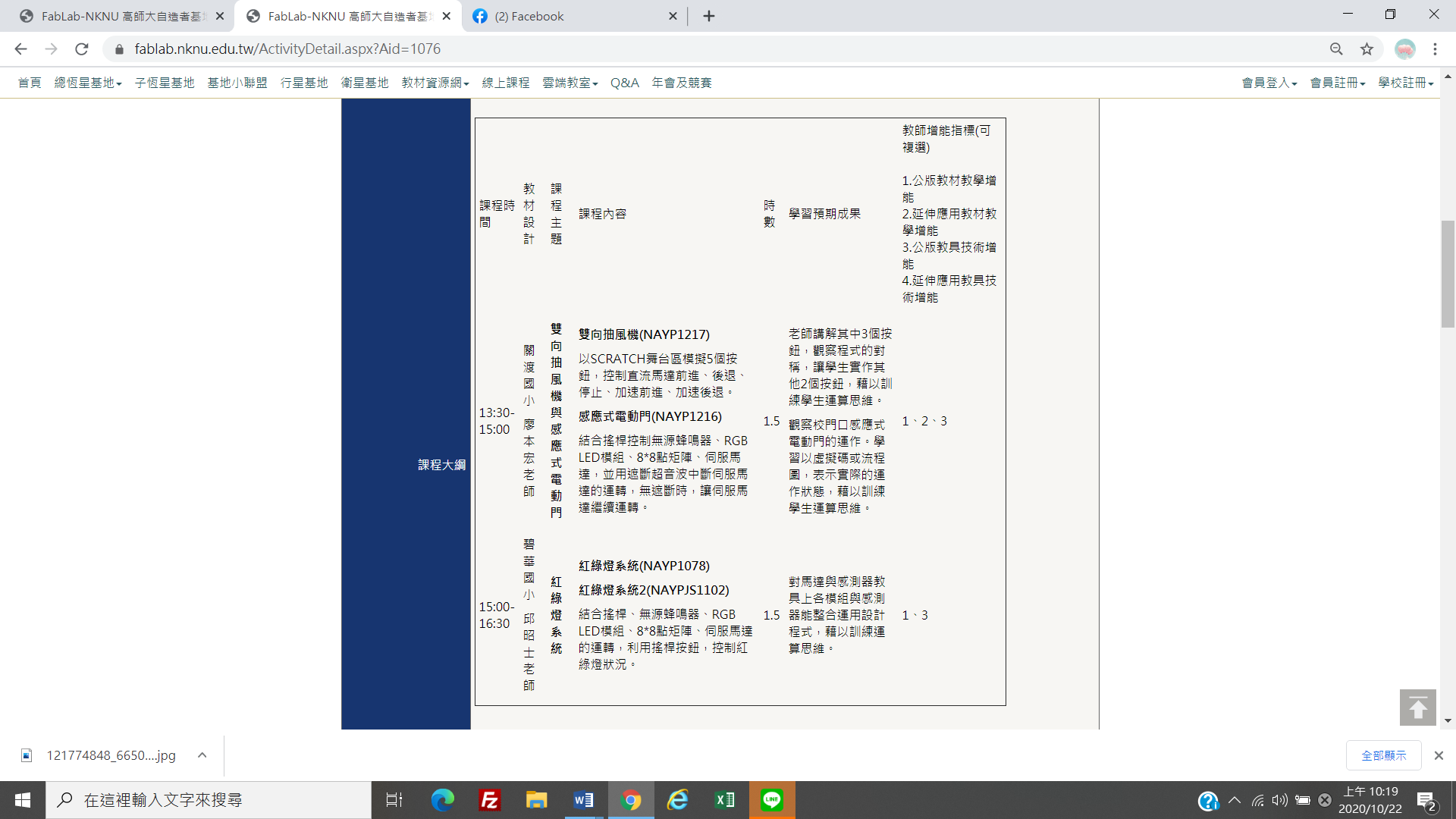 出席人員出席人員出席人員出席人員出席人員出席人員出席人員出席人員計畫團隊出席人員:計畫團隊出席人員:計畫團隊出席人員:計畫團隊出席人員:計畫團隊出席人員:會議紀錄者:會議紀錄者:會議紀錄者:學校名稱學校名稱教師姓名出席狀況學校名稱教師姓名出席狀況出席狀況景文高中景文高中蘇麗美√新生國小(宜蘭)林逸群√√景文高中景文高中連世勇√新生國小(宜蘭)吳權展√√景文高中景文高中黃湫瑛景興國小楊昇翰景文高中景文高中張伊瑩√景興國小蕭仁傑景文高中景文高中方廣一新和國小陳建宏大同國小大同國小蔡澤銘√新和國小鄧順日大同國小大同國小卓玉琳新和國小王漢卿碧湖國小碧湖國小劉玉琪√新和國小賴文星舊莊國小舊莊國小闕慧蓉√北新國小陳建仲龜山國小龜山國小李炫蒼√北新國小羅英財龜山國小龜山國小謝芝穎√北新國小洪珮華萬興國小萬興國小簡國城√北新國小郭麗娟萬興國小萬興國小丁士恆大豐國小蔡辰北√√達觀國中(小)達觀國中(小)黃正孜√大豐國小賴昭宏√√達觀國中(小)達觀國中(小)羅于堯會議內容會議內容會議內容會議內容會議內容會議內容會議內容會議內容項目項目項目項目項目項目備註重要事項說明及討論重要事項說明及討論重要事項說明及討論重要事項說明及討論重要事項說明及討論重要事項說明及討論13:30-14:00微課程教材講課微課程教材講課微課程教材講課微課程教材講課微課程教材講課微課程教材講課14:00-16:10問題與回饋問題與回饋問題與回饋問題與回饋學校名稱教學現況所遇到的問題備註關渡國小微課程分享：雙向抽風機與感應式電動門廖本宏老師碧華國小微課程分享：紅綠燈系統1-2邱昭士老師議決事項及備忘錄議決事項及備忘錄議決事項及備忘錄項目備註行星衛星基地11、12月份共備研習(自主共備)：研習時間：11/18(三)、12/16(三) 下午13:30-16:30報告學校：本學期申請教具補助之學校報告順序：景文高中→大同國小→碧湖國小→舊莊國小→龜山國小→萬興國小→達觀國中(小)報告內容：分享「創意創新微課程」規劃，不限時間。1-1教材開發進度及成果1-2教材開發問題與討論1-3創意分享2-1教學現況2-2教學問題與反思2-3教具問題及建議2-3-2教具妥善率回報3-1其他簡報格式下載：教師報告用投影片格式.pptx1月份共備研習(期末共備)：研習時間：1/6(三) 下午13:30-16:30報告學校：本學期申請教具補助之學校報告內容：為整學期教學的成果，內容為開課至今「上課情形」、「課程設計」、「教學經驗分享」、以及「課程照片、影片」…等。年會時間：2021年1月29日與會地點：國立高雄師範大學（燕巢校區）科技大樓B1自造者基地年會安排：早上9:00-12:00為海報展示-評選20組參賽者至演講廳作分享並於結束後授頒獎狀及獎牌。中午12:00-15:00為黑客松比賽-可組隊或個人於現場公告題目後，設計程式及簡報作發表，並於結束後授頒獎狀及獎牌。交通費補助：一人1500元為上限(需報名A2「微課程教材競賽」或B「微課程教材黑客松」且通過初審之參賽者，年會當天全天參與活動可獲交通費補助。交通費實報實銷，補助最高1500元)。報名須知：https://www.fablab.nknu.edu.tw/FablabYC.aspx?PN=10學校電腦教室的所有電腦是由老師使用教師個人會員帳密作一次性註冊。老師為學生申請的學生用帳號密碼，是提供學生回家安裝NKNUBLOCK，在自家電腦時註冊所用，帳密僅供一次性。恆星基地當天會議照片當天會議照片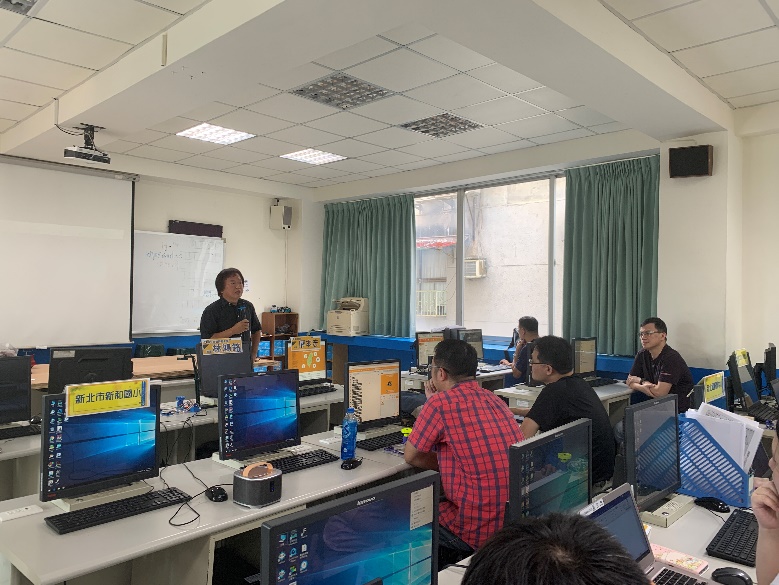 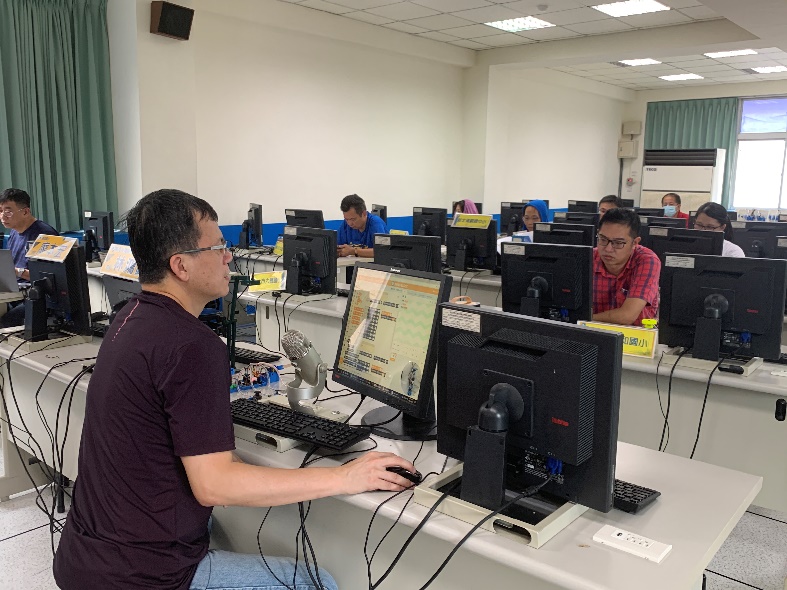 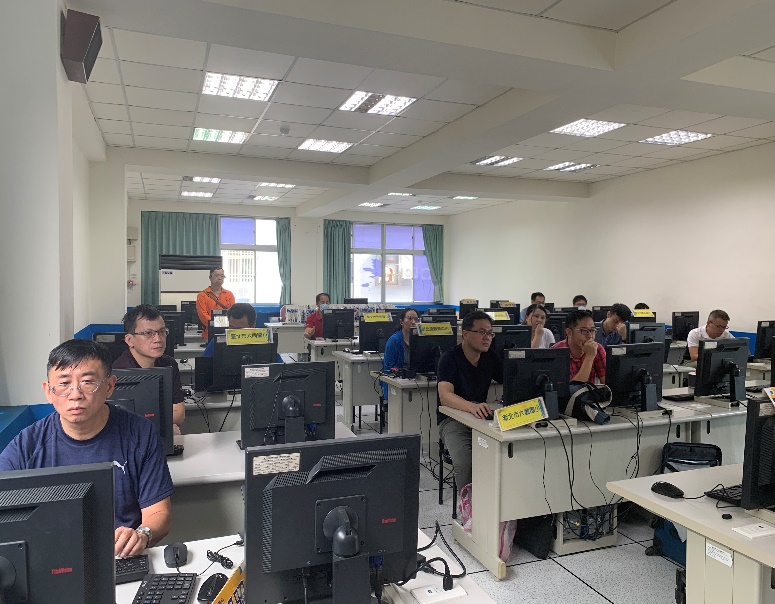 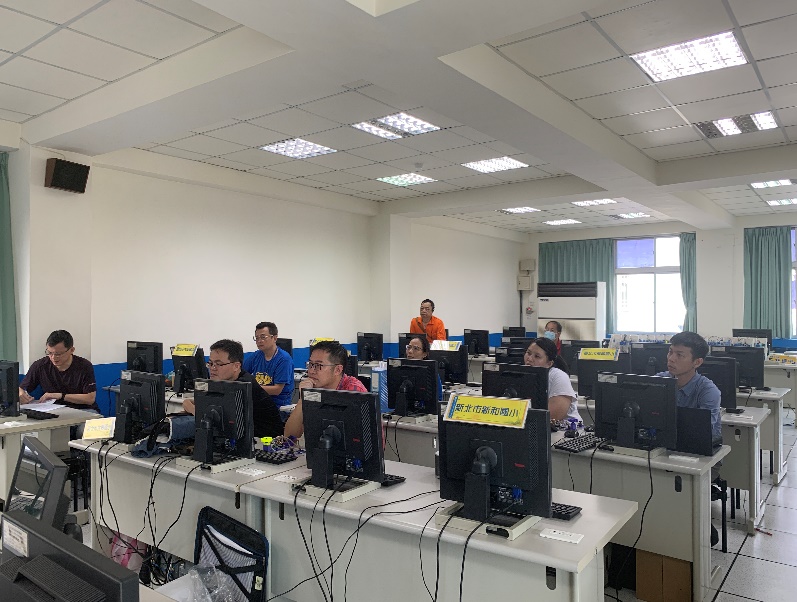 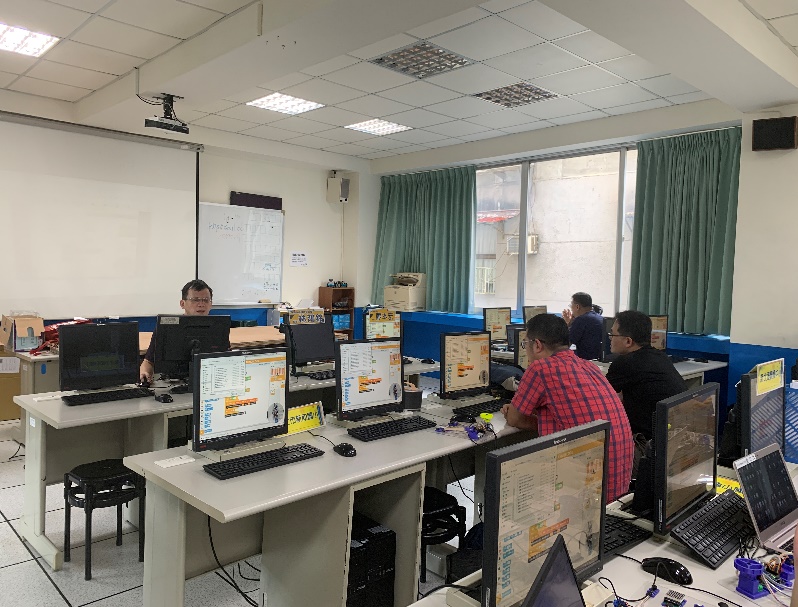 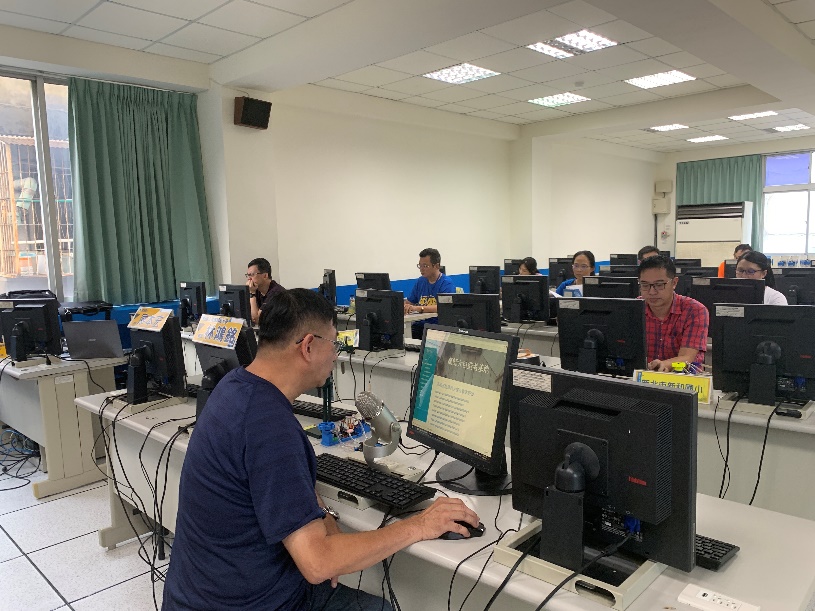 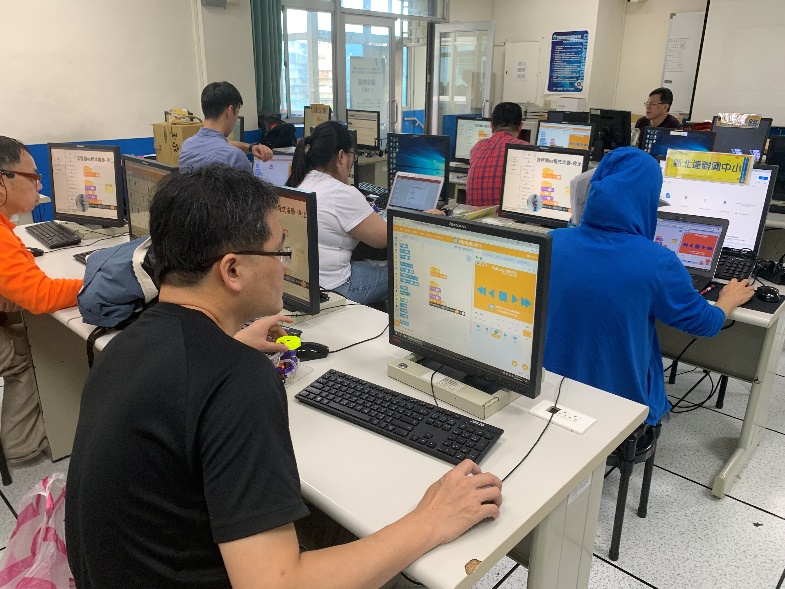 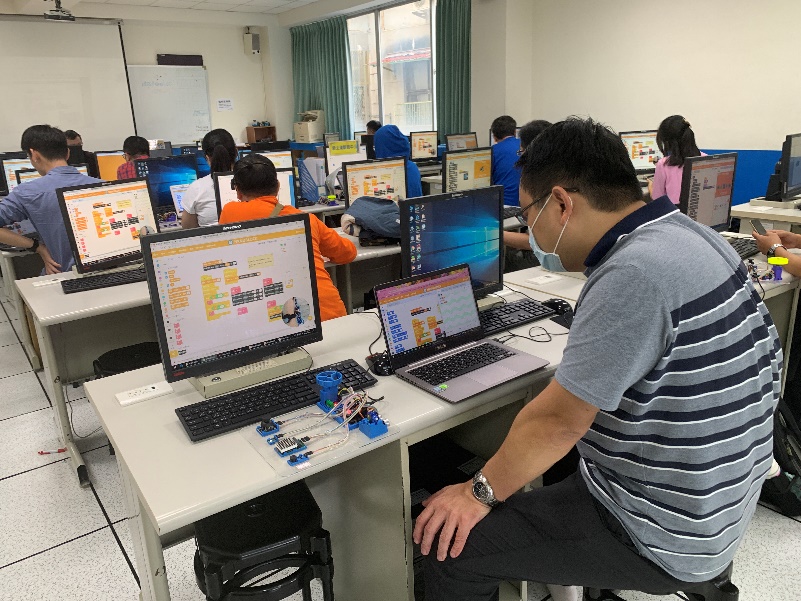 